ABSTRAKSYSTEMATIC LITERATURE REVIEW :  PENGARUH MODEL PEMBELAJARAN INKUIRI TERHADAP STANDART PROSES BELAJAR DAN KEMAMPUAN BERFIKIR MATEMATIS SISWA SMP TRISA NOVA NADIATujuan penelitian ini adalah untuk menganalisis standart proses belajar dan berfikir matematis siswa SMP berdasarkan penggunaan model pembelajaran Inkuiri. Penelitian ini merupakan penelitian jenis Studi literature dengan pendekatan kualitatif dengan sumber data berupa artikel dari 8 jurnal terkait 4 jurnal standart proses belajar yaitu 3 jurnal pemecahan masalah dan 1 jurnal komunikasi matematis, sedangkan 4 jurnal kemampuan berfikir matematis yaitu 2 jurnal kemampuan berfikir kritis dan 2 jurnal kemampuan berfikir kreatif, berdasarkan penggunaan model pembelajaran Inkuiri. Teknik pengumpulan data yang digunakan adalah Studi literature. Tujuan penelitian ini adalah (1) Untuk mendeskripsikan pengaruh model pembelajaran Inkuiri terhadap standart proses belajar  dan kemampuan berfikir matematis siswa (2) Untuk menganalisis pengaruh model pembelajaran Inkuiri terhadap standart proses belajar  dan kemampuan berfikir matematis siswa (3) Untuk mengetahui perbedaan dan persamaan model pembelajaran Inkuiri terhadap standart proses belajar  dan kemampuan berfikir matematis siswa. Hasil penelitian menunjukkan : (1) Penggunaan model pembelajaran Inkuiri memberikan dampak positif terhadap peningkatan maupun pengaruh yang signifikan terhadap standart proses belajar dan kemampuan berfikir matematis siswa SMP, (2) Model pembelajaran Inkuiri merupakan salah satu faktor atau solusi bagi peningkatan hasil standart proses belajar dan kemampuan berfikir matematis siswa SMP.Kata kunci : Model Pembelajaran Inkuiri, Standart Proses Belajar, Kemampuan Berfikir Matematis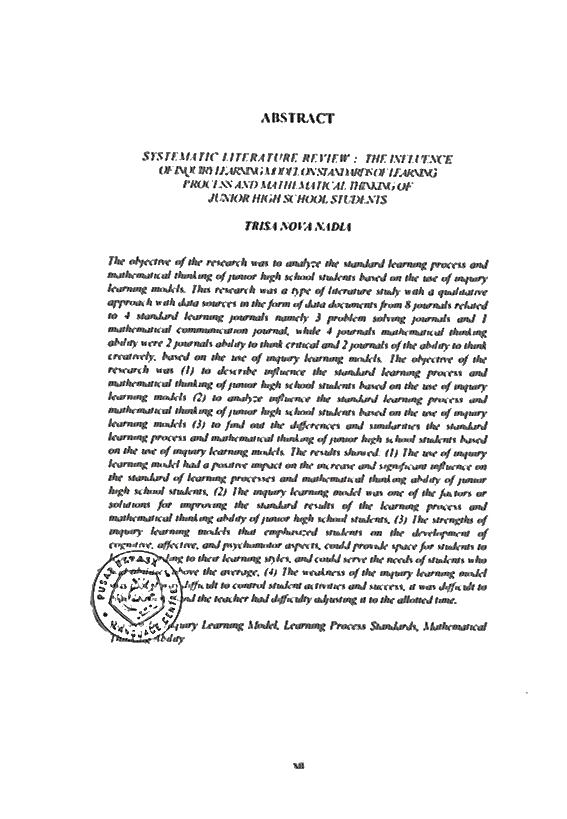 